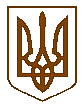 УКРАЇНАБілокриницька   сільська   радаРівненського   району    Рівненської    областіВ И К О Н А В Ч И Й       К О М І Т Е Т   РІШЕННЯвід  20  квітня  2017 року                                                                                   № 55                                                                          Про виконання делегованих повноважень органів виконавчої влади в галузі оборонної роботи	Заслухавши інспектора військового обліку С. Павлюк щодо виконання делегованих повноважень органів виконавчої влади в галузі оборонної роботи, розглянувши та обговоривши інформаційну довідку подану нею, на виконання розпорядження голови районної державної адміністрації №77 від 27.02.2017 року «Про організацію і проведення в районі призову громадян України на строкову військову службу», розпорядження голови Рівненської районної державної адміністрації «Про районну програму військово-патріотичного виховання», керуючись п.п.2 частини Б ст. 27, ст. 36 Закону України «Про місцеве самоврядування в Україні», виконавчий комітет Білокриницької сільської ради В И Р І Ш И В :Інформацію інспектора військового обліку С. Павлюк взяти до відома.Роботу інспектора військового обліку, С. Павлюк, – вважати задовільною.Інспектору військового обліку С. Павлюк:здійснювати контроль за військовим обліком призовників, вчасним оповіщенням, збором документів, необхідних для оформлення особових справ призовників;сприяти у забезпеченні проходженні медичних комісій юнаків;своєчасно та неухильно виконувати документи органів вищого рівня, які стосуються призову юнаків та мобілізації громадян.Контроль за виконанням даного рішення покласти на інспектора  військового обліку С. Павлюк. Про хід виконання даного рішення заслухати на засіданні виконкому у жовтні  2017 року.  Сільський голова		                                       		               Т. ГончарукІнформаційна довідкапро виконання делегованих повноважень органів виконавчоївлади в галузі оборонної роботиНа території Білокриницької сільської ради проживає 4358 громадян, з них:  військовозобов’язаних 318 чоловік, призовників – 136 .Згідно розпорядження районної державної адміністрації №5 від 10.01.2017 року «Про організацію та проведення прописки громадян України 2000 р.н. до призовної дільниці Рівненського об’єднаного міського військового комісаріату», був поданий список та особові справи юнаків                                       2000 р.н., проведено приписку 16-ти юнаків 2000 р.н. до районної призовної дільниці.Восени 2016 року по Білокриницькій сільській раді підлягало призову 29 чоловік, призвано на строкову військову службу 4 чоловіки, всі інші  підтвердили право на відстрочку від призову у зв’язку із навчанням, станом здоров'я, та ін. Згідно розпорядження голови районної державної адміністрації №77 від 27.02.2017 року «Про організацію і проведення в районі призову громадян України на строкову військову службу» розпочато весняний призов.Під час весняного призову 2017 року по Білокриницькій сільській раді підлягало призову 39 чоловік, призвано на строкову військову службу 4 чоловіки, всі інші  підтвердили право на відстрочку від призову у зв’язку із навчанням, станом здоров'я, та ін. На обліку Білокриницької сільської ради перебуває 25 учасників  АТО.У зоні АТО на теперішній час перебуває 5 чоловік. Виявили бажання проходити військову службу за контрактом – 4 чоловіки.На виконання розпорядження голови районної державної адміністрації «Про організацію комплектування Збройних Сил України військової служби за контрактом» надалі проводиться робота з метою виявлення бажаючих проходити військову службу за контрактом у Збройних Силах України.Інспектор військового обліку                                                                   С. Павлюк